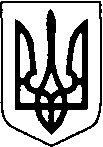 КОВЕЛЬСЬКА МІСЬКА РАДАВИКОНАВЧИЙ КОМІТЕТРІШЕННЯ________________                                      м.  Ковель                                      № ____________Про виділення матеріальної допомоги сім’ям учасників АТО, ООСі військовослужбовцям, які брали безпосередню участь у збройному конфлікті внаслідок військової агресії російської федерації  проти УкраїниКеруючись ч.6 ст. 59 Закону України «Про місцеве самоврядування в Україні» та відповідно до Програми соціальної підтримки сімей загиблих військовослужбовців, поранених і зниклих безвісти осіб, які брали участь в АТО, ООС та захисті Батьківщини від збройної агресії російської федерації проти України на 2022-2024 роки, затвердженої рішенням міської ради від 28.07.2022 року  № 24/4, виконавчий комітет ВИРІШИВ:Виділити з бюджету Ковельської територіальної громади  матеріальну  допомогу на лікування учасникам АТО,ООС і  військовослужбовцям, які брали безпосередню участь у збройному конфлікті внаслідок військової агресії російської федерації  проти України, як таким, що потрапили в тимчасові матеріальні труднощі:              В розмірі 1000 гривень кожному:Пойді Андрію Анатолійовичу, вул. ........., с. ........;Шахову Олегу Володимировичу, вул. .........., с. .............;Шевчуку Роману Віталійовичу, вул. ..........              В розмірі 500 гривень:Голубу Анатолію Володимировичу, вул. ..................           2. Фінансовому управлінню (Валентина Романчук) профінансувати кошти в сумі  3500  (Три тисячі п'ятсот) гривень на розрахунковий рахунок управління соціального захисту населення № UA 028201720344010062000024365, код 03191974, МФО 820172, Держказначейська служба України, м. Київ, Ковельське УДКСУ Волинської області.          3.Територіальному центру соціального обслуговування (надання соціальних послуг) м. Ковеля (Світлана Смітюх) провести перерахування зазначеної допомоги на розрахункові рахунки вищевказаних громадян.          4. Контроль за виконанням даного рішення покласти на заступника міського голови Наталію Маленицьку.Міський голова                                                                              Ігор ЧАЙКА